Work with your team to collect each of the ornaments on this page for your tree.CONE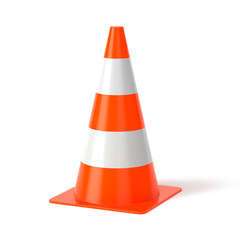 FOOTBALL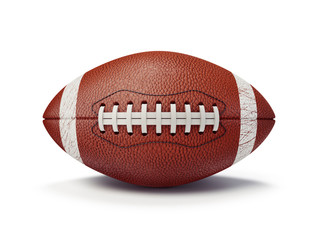 GLOVE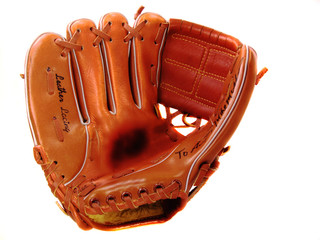 SOCCER BALL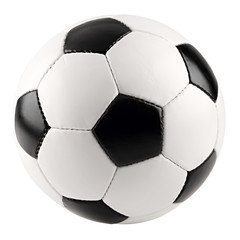 TENNIS RACKET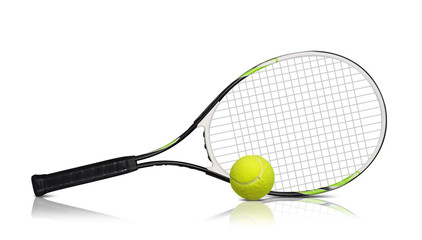 VOLLEYBALL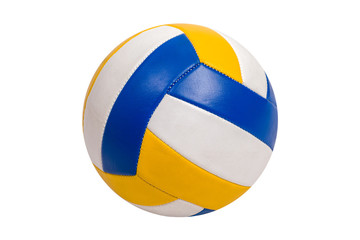 JUMP ROPE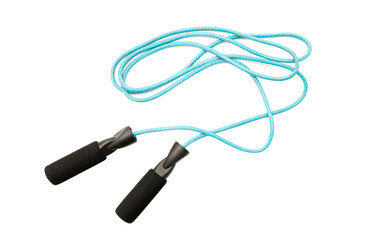 TENNIS SHOE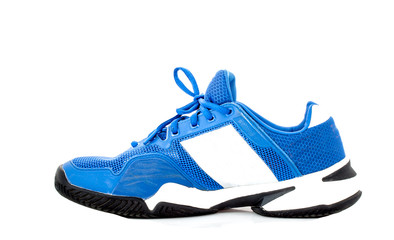 